                       4 сентября               2021года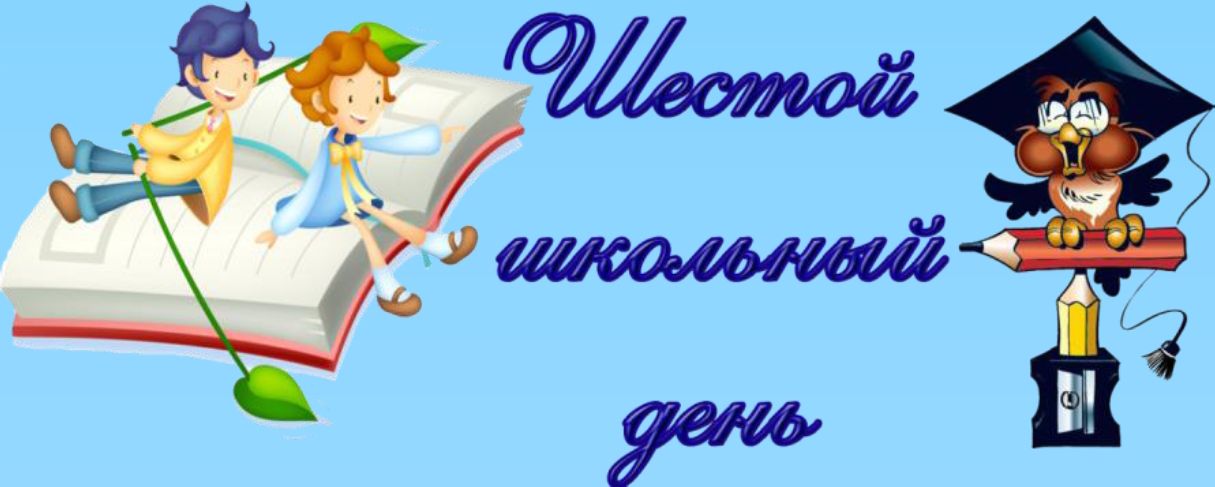 ВремяКлассыМероприятиеМестопроведенияОтветственные10.001 «А»Конкурсная программа "Мы школьниками стали»Каб.№ 13Данкевич Т.В.10.002 «А»Устный журнал "Осенний калейдоскоп"Каб. № 10Лобко Н.А.09.303 «А»Веселая викторина «Золотая осень»Каб. № 12Гуща Л.Г.10.30-11.30Учащиеся школыКонсультация для родителей «Наши дети - десятиклассники»Каб. № 16Казак В.Ф.Войтехович Е.А10.404«А»КТД "ПРАВИЛА ДОРОЖНЫЕ ЗНАТЬ КАЖДОМУ ПОЛОЖЕНО!"Каб. № 12Безушко И.В.10.005 «А»День летних именинников Каб. №22Беккер Е.В.10.00  6 «А»Гигиена питание «Здоровье в каждой тарелке»Каб. №6Троян В.И.10.007 «А»Правовая викторина «Наши права и обязанности»Каб.№21Фраймович А.В.09.308 «А»Спортландия «Все на старт!» Спортивный залГапанович С.В.11.009 «А»Ученическо-родительская встреча «Парадоксы поколений»Каб. № 16Вареник О.Г.Колбик Д.В.08.0010Круглый стол «Я и мои привычки»Каб. № 14Шевчук О.В.10.0011 классДень белорусской письменностиКаб. № 4Гаспадарик С.Н.08.00-13.00Учащиеся школыРабота библиотекиБиблиотекаЖук О.С.10.00-11.00Учащиеся школы«Ремонтная мастерская книжная больница»БиблиотекаЖук О.С.16.00-20.001-11 классыРабота спортивного залаСпортивный залСкакуновский И.С.